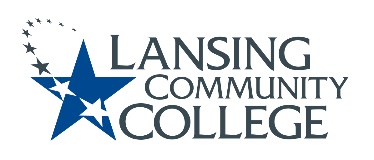 Curriculum Committee Report for the 
Academic SenateMeeting date: 09/21/2022The Curriculum Committee meets on the 1st and 3rd Wednesday of each academic calendar month. The following items were discussed and reviewed at the Curriculum Committee Meeting of 9/21/2022.For those interested in examining the CC documents, they can be found in the folder for Academic Senate review.Proposed New Program(s) of Study: n/aProposed New Courses:  n/aProposed Course Revisions:n/aProposed Expedited Course Revisions:HUMS 211 – Art History to the RenaissanceHUMS 212 – Art History from the RenaissanceProposed Program of Study Discontinuations:n/aProposed Course Discontinuations:n/aOther business: General Education – MTA Natural Science Lab Course (reinstated) Approved:PHYS 200 – Intro to Applied PhysicsGeneral Education – MTA Humanities Courses Approved:RELG 210 – Comparative ReligionsRELG 230 – Introduction to ChristianityRELG 232 – Introduction to IslamCharter Updated Approved:Remove Term Limits and RotationAdd to Resources: Accreditation Liaison OfficerNew Sub-committee created to design a process for establishing assignment of credit hours for courses per HLC requirement and including the Gen Ed-MTA/Applied requests to the New Course Proposal submission.CIMT Course Revisions Approved:ARTH – New Course/Subject CodeCJUS 270CJUS 271DENT 270HUMS 120 to ARTH 120HUMS 211 to ARTH 211HUMS 212 to ARTH 212HUMS 216 to ARTH 216Next Curriculum Committee will meet on Wednesday, September 21st, 2022, from 2:30-4:30 pm on WebEx. Respectfully submitted, Tamara McDiarmidCurriculum Committee Chair